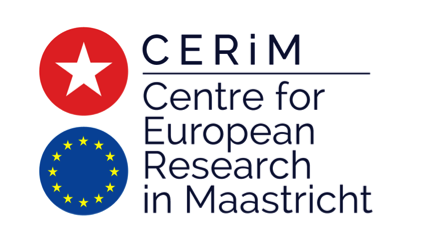 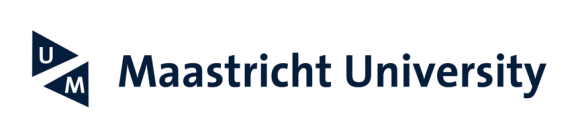 WorkshopRecalibrating executive-legislative relations in the European UnionUM Campus Brussels18-19 January 2018Organizers: Diane Fromage, Thomas Christiansen, Anna Herranz-Surrallés18 January 2018 13:30 – 13:45: Opening addressThomas Christiansen and Diane Fromage (Maastricht University)13:45 – 15:00: Panel 1: Executive-legislative relations in the European integration processChair: Diane Fromage (Maastricht University)Peter Bursens (Antwerp University) - The EU’s multilevel parliamentary system: escaping from the trilemma of market integration, national democracy and national sovereigntyClaudia Wiesner (Hamburg University) - Representative Democracy in Times of Austerity: New Challenges in the EU Multi-level System Discussant: Mendeltje van Keulen (Tweede Kamer)15:00 – 15:30: Coffee break15:30 – 17:30: Panel 2: Recalibration of executive-legislative relations at EU levelChair: Christine Neuhold (Maastricht University)Eugénia da Conceição-Heldt (Technical University of Munich) - A Cacophony of Voices? Preference Cohesiveness of Multiple Principals and the Commission's Discretion in Trade Negotiations Elena Griglio (LUISS Guido Carli University) - The divided accountability of the European Council and the Council: solving the puzzle through collective parliamentary oversight Marco Urban (University of Lausanne) - Interinstitutional Agreements’ influence on the competences of the EP in the procedure for negotiating and concluding International Agreements Wolfgang Weiß (Speyer University) - The European Parliament’s Role in the Operation of Trade Agreements Discussant: Thomas Fich (European Commission)Dinner (for speakers and discussants only)19 January 2018 9:00 – 10:00: Panel 3: Recalibration of executive-legislative relations at Member State levelChair: Thomas Christiansen (Maastricht University)Diane Fromage (Maastricht University) - Transposition and implementation of EU law and the provoked shift in the balance of powers at national levelJan Grinc (Charles University) & Robert Zbíral (Masaryk University) - De-parliamentarisation thesis and national strategies of EU law implementation: Does the executive/legislative divide matter? Discussant: Tim de Bondt (Belgian Senate) 10:00 – 10:30: Coffee break10:30 – 12:30: Panel 4: Recalibrating the Multi-level parliamentary field Chair: Anna Herranz-Surrallés (Maastricht University)Cristina Fasone (LUISS Guido Carli University) & Maria Romaniello (IMT Lucca & LUISS Guido Carli University) - National and regional parliaments on EU trade agreements: democratic facilitators or veto players? Péter Márton (Central European University) - In pursuit of democratic input legitimacy in EU trade agreements: The role of European Parliaments Katharina Meissner (University of Vienna) & Rosen Guri (University of Oslo) - Exploring interaction between national parliaments and the European Parliament in EU external affairs Charikleia Vlachou (Université d’Orléans) - Democratic accountability of European agencies: is there a role for national parliaments? Discussant: Pekka Nurminen (European Parliament)12:30 – 12:45: Concluding remarks and next stepsAnna Herranz-Surrallés (Maastricht University)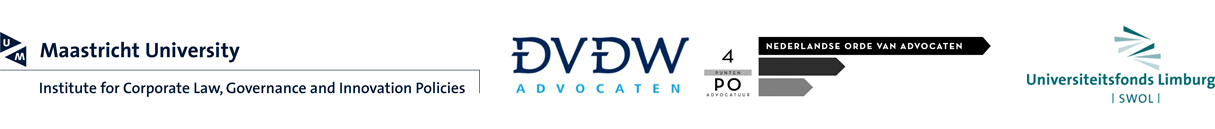 